     Yi has been recruited by Korea Ocean Research and Development Institute, a government affiliated institute in 1976, The name of KORDI has been changed to Korea Institute of Ocean Science and Technology since 2005), He  has served for decades in the field of fisheries science and has retired from KIOST in the end of March, 2016. During his service in KIOST, he leads ‘Marine Living Resources Research Group.     Yi worked with scientists of the Faculty of Fisheries, University of Washington, USA (1988. 9 – 1989. 10), and Northern Territory University and Darwin Aquaculture Center, Australia (1994. 4 – 1995. 5) in the field of thermal ecology and cluture of marine organisms. He served for Korea-China Joint Ocean Research Center in Qingtao, China during 1996 – 1999 as the director general, and dedicated the last year of his service at Korea South Pacific Ocean Research Center in Chuuk, Federated States of Micronesia. .     Yi expertise spanning over 30 years is in: Aquaculture and fisheries research and development; Research planning and management in Korea and over sea; Review and evaluation of research and development projects; Capacity building among developing country scientists. During his service he leaded more than 30 national projects which were summarized as follow:	Seed production technologies of shellfish and fish culture   	Better use of waste heat from power plant in aquaculture and agriculture	Development of marine biological resources in South-West Pacific	Marine ranching  	Development of fisheries related national policy         Yi published  41 papers in scientific journals, conference proceedings and books. He holds 4 national patents. He was members of Asian Fisheries Society, Korean Fisheries Society, Korean Aquaculture Society, Korean Society of Oceanography, Korea Thermal Effluent Research Association, Korean Society of Systematic Zoology and Korean Association for Conservation of Nature          C U R R I C U L U M   V I T A E         Name in Full          : Yi, Soon Kil                     Sex    :          MaleDate of Birth          : October 10, 1949                 ID No. : 491010-1023128Home Adress         : 809-1901 Surisan-ro 40, Gunpo, Geonggi-do, 15823 Korea          Field of Specialization : Fisheries Biology / Thermal EcologyTel                   : Home (82) 31 3946861, Mobile (82) 10 91566861E-mail                : skyimaroo@gmail.com          EDUCATIONFeb. 1967 - Mar. 1971 : Yonsei University, Seoul, Korea(B. Sc. in Biology)Sept. 1973 - Aug. 1975: National  Fisheries  University  of  Pusan,  Pusan, Korea (MSc.                        in Fisheries Biology) June 1976 - Aug. 1976 : International  Course  for  Marine  Environmental Study, Tokai                           University, Simizu, Japan (Certificate of Attendance)  Oct. 1980 - Sept. 1981 : Environmental Science and Technology, IHE,  Delft University,                             Delft, The Netherlands(Post Graduate Diploma equivalent to M.                            Sc. in Northern Europe)Feb. 1984 - Feb. 1987 : National  Fisheries University Busan, Pusan, Korea(Ph. D. in                               Fisheries Biology)        EXPERIENCESept. 1973 - Aug. 1975 : Research  Assistance,   Marine  Science  Institute, National                               Fisheries Univ. of Pusan, Pusan, KoreaMar. 1976 – Dec. 2010 : Researcher, Principal Researcher, KIOST  Feb. 1978 - Aug. 1982 : Lecturer  in  marine biology,  Konkuk Univ., SeoulAug. 1988 - Aug. 1989 : Visiting Research Fellow, Fisheries Research Institute, Univ. of                               Washington, Seattle, USAFeb. 1990 - July 1991  : Lecturer in marine biology, Yonsei Univ., Seoul, KoreaJuly 1992 - Jan. 1993  : Director, Division of Biological  Oceanography, KIOSTSept. 1992 - Dec. 1992 : Lecturer, Graduate School, Inha Univ., Inchon, KoreaApr. 1993 - Apr. 1994 : Reciprocal  Research  Fellow,  Northern  Territory Univ. &                                Darwin Aquaculture Center, Department of Primary Industry and                           Fisheries, NT, AustraliaAug. 1994 - Dec. 1994 : Lecturer in  Marine Biology,  Yonsei Univ., Seoul, KoreaAug. 1994 - Oct. 1995 : Director, Biological Oceanography Division, KIOST Nov. 1995 - May 1997 : Deputy Director, Korea-China Joint Ocean Research Center,                                Qingdao, ChinaMay 1997 - May 1999 : Director, Korea-China Joint Ocean Research Center, Qingdao,                              ChinaApr. 1997 - May 1999 : Research Fellow (Honored), Institute of marine Economy, Sandong                          Academy of Social Science, Qinfdao, China Mar. 2001 - Feb. 2002 : Concurrent Professor, Fac. Life Science, Hanyang UniversityJan. 2011 – Mar. 2016 : Research Fellow, KIOSTMar. 2015 – Mar. 2016 : Director, Korea South Pacific Ocean Research Center       BooksYi, S. K., Y. U. Kim, J. G. Myoung, and J. M. Kim. 2000. Dictionary of Korean Fish            Names. ISBN 89-444-1104-2, KORDI, Seoul. 222pp.Yi, S. K. (eds.) 2000. Proceedings of the International Symposium on Marine Ranching Toward 21st Century. International Cooperation Training Center, KOICA, Seoul.           Nov. 20-26, 2000. 267pp.Yi, S. K. (1st author and editor). 2015. Marine Biological Resources in Kosrae, FSM. KIOST. Ansan. 145pp.       PROJECT MANAGEMENT* Environmental statement for the proposed electric power plant construction sites along           the southern coast of Korea(July 1978-Oct. 1979). * Oceanographic studies for Kori Nuclear Power Plant  Unit 5 & 6(Sept. 1978-Dec. 1979).* Final safety analysis report for Kori Nuclear Power Plant Unit 5 & 6. Marine                    environment(Feb. 1979 - May 1979).* Studies on the culture of pearl. I, II, III.(May 1984-May 1987).* Studies on the seed production of pearl oyster(May 1987-May 1988).* A study on the development of bioactive compound from marine environment(July 1988-         July 1989).* A biotechnological study for the development of new fish breed. I,  II, III (July 1987-July         1990).* Development of  culture technics of high-valued fish using cooling waters from power           plant (Apr. 1988-July 1990).* Development of mass production technics of high-valued fish seeds using cooling waters         from power plant(Aug. 1990-Aug. 1993).* A study on the mass production of Chinese mitten crab(Dec. 1991-Dec. 1992).* A study on the succession of benthic organisms on the artificial reefs. Present status of         the artificial reef technics(Mar. 1991-Mar. 1993).* A study on the development of rearing technics of high-valued fish using cooling waters         from nuclear power plant(Sept. 1993-Sept. 1997).* Studies on the marine ranching program in Korea(1995) * Studies on the countermeasures for the mitigation of thermal impacts of Seoul T/P on           Han River(Apr. 1995-Dec. 1996).* A study on the succession of benthic organisms on artificial reef(Nov. 1991-May. 1994).* A study on the eco-physiology of bay scallop, Argopecten irradians(Aug. 1997-Dec. 1997)* A guide to the oceanographic institutions and scientists in Korea(Chinese edition, Apr.           1997-Dec. 1998)* Bibliography of the Yellow Sea oceanography(Apr. 1998 - Mar. 1999)* A study on the Ocean development policy in China(July 1998 - May 1999) * Experimental culture of marine organisms using cooling waters from Wolsung Nuclear           Power Plant Unit 2, 3, and 4(1998. 11 - 2000. 12)* Air-sea interaction in the coastal area-1(2000. 1 - 2000. 12)* Operation of Aquafarm of Wolsung Nuclear Power Plant Unit 2,3, and 4(2000. 12-2001. 6)* Studies on the development of marine biological resources in the southwest Pacific(1999.        7 - 2010)* Development asteroidea as a functional organism (2003. 2- 2004. 12)* Evaluation of the report on the fisheries damage caused by construction of Taean Power        Plant and its navigation root(2003. 4- 2003. 7)* Studies on the environmental friendly management strategy of cooling waters(2005. 2 -         2008. 2)       PATENT   - Multi-shelved abalone shelter. Patent No. 0343596, 2002. 6. 25)   - Compound artificial reef for fish, shellfish and algae. Patent No. 0397837, 2003. 8. 30.     - Multi-purposed cage culture system for the seed production of blacklip pearl oyster. Patent No. 0464672, 2004. 12. 22    - Tintinid and mass culture method for early fish feed (Patent registration No. 10-2005 -0036991, 2005. 5. 3 Dr. Soon Kil Yi	809-1901, Surisan-ro 40, Gunpo City,Geonggi-do, 15823 Republic of KoreaHome (82) 31 3936961 Mobile (82) 10 91566861Email:  skyimaroo@gmail.com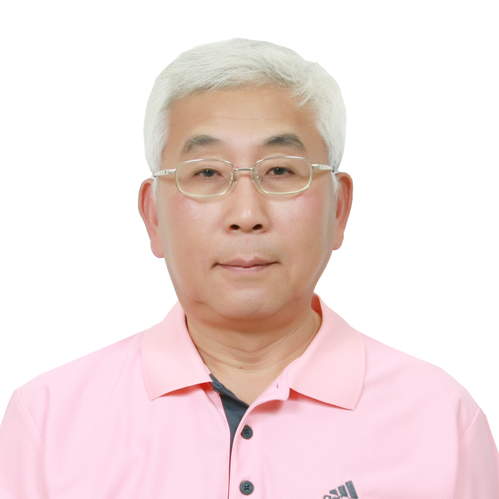 